   Podpis dospěláka:                                                                 Podpis Objevitele:15. týden11. 12. – 15. 12.Co mám zvládnout tento týden?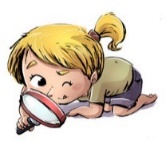 Jak se mi 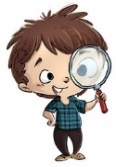 dařilo?Jak se mi dařilo?Jak se mi dařilo?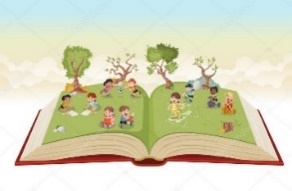 Píši ve slovech správně ú, ů a u.Napíši si výstupní práci (slova nadřazená, podřazená, se stejným významem, opačná, samohlásky,….).Poslouchám vánoční příběh. Čtu si ze své knížky.MATEMATIKA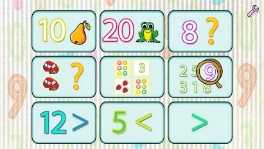 Počítám do 40 (sčítám, odčítám, porovnávám).MATEMATIKAPracuji s tabulkou autobusu.Počítám v různých prostředích.PRVOUKA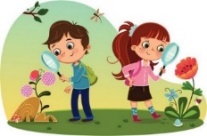 Poznávám zvyky a tradice Vánoc u nás i v jiných zemích.PRVOUKASleduji zimní změny v přírodě. 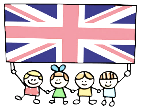 Řeknu, jak se jmenuji, jak se cítím a kolik mi je let.Reaguji na pokyny. Poznávám vánoční slovíčka.MÁ VÝZVA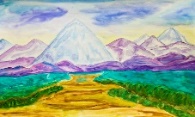 MÁ VÝZVADOMÁCÍ PŘÍPRAVA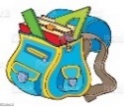 Každý den napíšu pečlivě, čitelně a správně dvě věty do Deníku. Ve větách se pokusím použít slova s písmenky ú, ů, u a správně je napíšu. Plním dobrovolné úkoly z ČJ a M. Zpívám si písničky a koledy na koncert, na který si ve čtvrtek nezapomenu vzít list s písničkami. Nachystám si věci na páteční plavání.Každý den napíšu pečlivě, čitelně a správně dvě věty do Deníku. Ve větách se pokusím použít slova s písmenky ú, ů, u a správně je napíšu. Plním dobrovolné úkoly z ČJ a M. Zpívám si písničky a koledy na koncert, na který si ve čtvrtek nezapomenu vzít list s písničkami. Nachystám si věci na páteční plavání.Každý den napíšu pečlivě, čitelně a správně dvě věty do Deníku. Ve větách se pokusím použít slova s písmenky ú, ů, u a správně je napíšu. Plním dobrovolné úkoly z ČJ a M. Zpívám si písničky a koledy na koncert, na který si ve čtvrtek nezapomenu vzít list s písničkami. Nachystám si věci na páteční plavání.Každý den napíšu pečlivě, čitelně a správně dvě věty do Deníku. Ve větách se pokusím použít slova s písmenky ú, ů, u a správně je napíšu. Plním dobrovolné úkoly z ČJ a M. Zpívám si písničky a koledy na koncert, na který si ve čtvrtek nezapomenu vzít list s písničkami. Nachystám si věci na páteční plavání.Milí rodiče a Objevitelé, tento týden směřujeme k našemu vánočnímu koncertu, který proběhne ve čtvrtek 14. 12. od 17:00 hodin v karlínském kostele. Všichni jste srdečně zváni.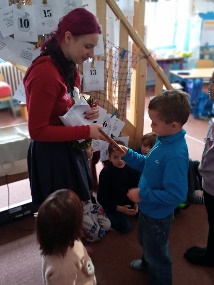 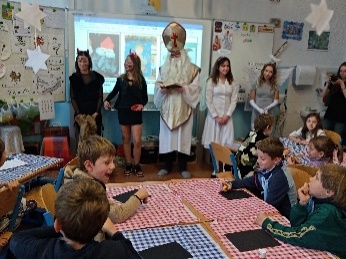 Do e-mailu dostanete informace o přesném příchodu dětí na vystoupení, ale v 16:45 budeme potřebovat děti v kostele najedené, teple oblečené a vyčůrané. V úterý nás čeká první generálka v tělocvičně a ve čtvrtek dopoledne si půjdeme zkoušet zpívání přímo do kostela. V pátek máme plavání. Co nás čeká poslední týden ve škole: Pondělí 18. 12. návštěva Betlémské kaple, cena 60,- Kč, odchod na začátku první hodiny, návrat v 12:00, s sebou mohou mít děti drobné mince na dárečky, batůžek, svačinu, pití a Deník.Úterý 19. 12. náhradní plavání, odchod po velké přestávce, návrat v 13:00 na Pernerku.Čtvrtek 21. 12. třídní vánoční den (dárečky, cukroví, čtení, sledování pohádky,…..). S sebou cukroví, svačinku, pití, penál, Deník a dárek pro vybraného spolužáka a kamaráda.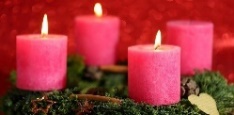 Pátek 22. 12. ráno zpívání ve škole a od 10:00 návštěva Divadla v Dlouhé: Jak jsem se ztratil. Návrat na Pernerku v 13.00, cena 160,- Kč s sebou batůžek, Deník, svačinu a pití. Přejeme krásný týden a příjemnou třetí adventní neděli. Lucka a Alice Milí rodiče a Objevitelé, tento týden směřujeme k našemu vánočnímu koncertu, který proběhne ve čtvrtek 14. 12. od 17:00 hodin v karlínském kostele. Všichni jste srdečně zváni.Do e-mailu dostanete informace o přesném příchodu dětí na vystoupení, ale v 16:45 budeme potřebovat děti v kostele najedené, teple oblečené a vyčůrané. V úterý nás čeká první generálka v tělocvičně a ve čtvrtek dopoledne si půjdeme zkoušet zpívání přímo do kostela. V pátek máme plavání. Co nás čeká poslední týden ve škole: Pondělí 18. 12. návštěva Betlémské kaple, cena 60,- Kč, odchod na začátku první hodiny, návrat v 12:00, s sebou mohou mít děti drobné mince na dárečky, batůžek, svačinu, pití a Deník.Úterý 19. 12. náhradní plavání, odchod po velké přestávce, návrat v 13:00 na Pernerku.Čtvrtek 21. 12. třídní vánoční den (dárečky, cukroví, čtení, sledování pohádky,…..). S sebou cukroví, svačinku, pití, penál, Deník a dárek pro vybraného spolužáka a kamaráda.Pátek 22. 12. ráno zpívání ve škole a od 10:00 návštěva Divadla v Dlouhé: Jak jsem se ztratil. Návrat na Pernerku v 13.00, cena 160,- Kč s sebou batůžek, Deník, svačinu a pití. Přejeme krásný týden a příjemnou třetí adventní neděli. Lucka a Alice Milí rodiče a Objevitelé, tento týden směřujeme k našemu vánočnímu koncertu, který proběhne ve čtvrtek 14. 12. od 17:00 hodin v karlínském kostele. Všichni jste srdečně zváni.Do e-mailu dostanete informace o přesném příchodu dětí na vystoupení, ale v 16:45 budeme potřebovat děti v kostele najedené, teple oblečené a vyčůrané. V úterý nás čeká první generálka v tělocvičně a ve čtvrtek dopoledne si půjdeme zkoušet zpívání přímo do kostela. V pátek máme plavání. Co nás čeká poslední týden ve škole: Pondělí 18. 12. návštěva Betlémské kaple, cena 60,- Kč, odchod na začátku první hodiny, návrat v 12:00, s sebou mohou mít děti drobné mince na dárečky, batůžek, svačinu, pití a Deník.Úterý 19. 12. náhradní plavání, odchod po velké přestávce, návrat v 13:00 na Pernerku.Čtvrtek 21. 12. třídní vánoční den (dárečky, cukroví, čtení, sledování pohádky,…..). S sebou cukroví, svačinku, pití, penál, Deník a dárek pro vybraného spolužáka a kamaráda.Pátek 22. 12. ráno zpívání ve škole a od 10:00 návštěva Divadla v Dlouhé: Jak jsem se ztratil. Návrat na Pernerku v 13.00, cena 160,- Kč s sebou batůžek, Deník, svačinu a pití. Přejeme krásný týden a příjemnou třetí adventní neděli. Lucka a Alice Milí rodiče a Objevitelé, tento týden směřujeme k našemu vánočnímu koncertu, který proběhne ve čtvrtek 14. 12. od 17:00 hodin v karlínském kostele. Všichni jste srdečně zváni.Do e-mailu dostanete informace o přesném příchodu dětí na vystoupení, ale v 16:45 budeme potřebovat děti v kostele najedené, teple oblečené a vyčůrané. V úterý nás čeká první generálka v tělocvičně a ve čtvrtek dopoledne si půjdeme zkoušet zpívání přímo do kostela. V pátek máme plavání. Co nás čeká poslední týden ve škole: Pondělí 18. 12. návštěva Betlémské kaple, cena 60,- Kč, odchod na začátku první hodiny, návrat v 12:00, s sebou mohou mít děti drobné mince na dárečky, batůžek, svačinu, pití a Deník.Úterý 19. 12. náhradní plavání, odchod po velké přestávce, návrat v 13:00 na Pernerku.Čtvrtek 21. 12. třídní vánoční den (dárečky, cukroví, čtení, sledování pohádky,…..). S sebou cukroví, svačinku, pití, penál, Deník a dárek pro vybraného spolužáka a kamaráda.Pátek 22. 12. ráno zpívání ve škole a od 10:00 návštěva Divadla v Dlouhé: Jak jsem se ztratil. Návrat na Pernerku v 13.00, cena 160,- Kč s sebou batůžek, Deník, svačinu a pití. Přejeme krásný týden a příjemnou třetí adventní neděli. Lucka a Alice Milí rodiče a Objevitelé, tento týden směřujeme k našemu vánočnímu koncertu, který proběhne ve čtvrtek 14. 12. od 17:00 hodin v karlínském kostele. Všichni jste srdečně zváni.Do e-mailu dostanete informace o přesném příchodu dětí na vystoupení, ale v 16:45 budeme potřebovat děti v kostele najedené, teple oblečené a vyčůrané. V úterý nás čeká první generálka v tělocvičně a ve čtvrtek dopoledne si půjdeme zkoušet zpívání přímo do kostela. V pátek máme plavání. Co nás čeká poslední týden ve škole: Pondělí 18. 12. návštěva Betlémské kaple, cena 60,- Kč, odchod na začátku první hodiny, návrat v 12:00, s sebou mohou mít děti drobné mince na dárečky, batůžek, svačinu, pití a Deník.Úterý 19. 12. náhradní plavání, odchod po velké přestávce, návrat v 13:00 na Pernerku.Čtvrtek 21. 12. třídní vánoční den (dárečky, cukroví, čtení, sledování pohádky,…..). S sebou cukroví, svačinku, pití, penál, Deník a dárek pro vybraného spolužáka a kamaráda.Pátek 22. 12. ráno zpívání ve škole a od 10:00 návštěva Divadla v Dlouhé: Jak jsem se ztratil. Návrat na Pernerku v 13.00, cena 160,- Kč s sebou batůžek, Deník, svačinu a pití. Přejeme krásný týden a příjemnou třetí adventní neděli. Lucka a Alice 